ЗАКОНЛИПЕЦКОЙ ОБЛАСТИО ПАТРИОТИЧЕСКОМ ВОСПИТАНИИ В ЛИПЕЦКОЙ ОБЛАСТИПринятЛипецким областнымСоветом депутатов16 июля 2018 годаСтатья 1. Предмет правового регулирования настоящего ЗаконаНастоящий Закон Липецкой области (далее - Закон области) в целях обеспечения реализации государственной политики в сфере патриотического воспитания граждан Российской Федерации определяет основные цели, задачи и принципы, а также правовые, экономические и организационные основы деятельности по решению вопросов патриотического воспитания населения Липецкой области.Статья 2. Правовое регулирование отношений в сфере патриотического воспитанияПравовое регулирование отношений в сфере патриотического воспитания осуществляется в соответствии с Конституцией Российской Федерации, Федеральным законом от 28 марта 1998 года N 53-ФЗ "О воинской обязанности и военной службе", Федеральным законом от 9 мая 2006 года N 68-ФЗ "О почетном звании Российской Федерации "Город воинской славы", Федеральным законом от 13 марта 1995 года N 32-ФЗ "О днях воинской славы и памятных датах России", Законом Российской Федерации от 14 января 1993 года N 4292-1 "Об увековечении памяти погибших при защите Отечества", Федеральным законом от 19 мая 1995 года N 80-ФЗ "Об увековечении Победы советского народа в Великой Отечественной войне 1941 - 1945 годов", иными нормативными правовыми актами Российской Федерации, а также Уставом Липецкой области Российской Федерации (далее - Устав Липецкой области), Законом Липецкой области от 21 июля 2003 года N 60-ОЗ "О гербе и флаге Липецкой области", Законом Липецкой области от 29 апреля 2015 года N 403-ОЗ "О почетных званиях Липецкой области "Населенный пункт воинской доблести", "Рубеж воинской доблести", Законом Липецкой области от 28 апреля 2010 года N 377-ОЗ "О молодежной политике в Липецкой области", Законом Липецкой области от 9 декабря 2010 года N 451-ОЗ "О взаимодействии органов государственной власти Липецкой области с некоммерческими организациями", настоящим Законом области и иными нормативными правовыми актами Липецкой области.Статья 3. Основные понятия, используемые в настоящем Законе областиДля целей настоящего Закона области применяются следующие основные понятия:1) патриотическое воспитание - систематическая и целенаправленная деятельность органов государственной власти области, государственных органов области, органов местного самоуправления, институтов гражданского общества и семьи по формированию у граждан высокого патриотического сознания, чувства верности своему Отечеству, готовности к выполнению гражданского долга и конституционных обязанностей по защите интересов Родины;2) духовно-нравственное воспитание - часть патриотического воспитания, представляющая собой комплекс мероприятий, направленных на осознание личностью высших ценностей, идеалов и ориентиров, социально значимых процессов и явлений в реальной жизни, способность руководствоваться ими в качестве определяющих принципов, позиций в практической деятельности и поведении, направленных на достойное служение Отечеству;3) гражданско-патриотическое воспитание - часть патриотического воспитания, представляющая собой комплекс мероприятий, направленных на воспитание у граждан осознанной необходимости самоотверженного, бескорыстного служения Отечеству при выполнении служебных, трудовых и общественных обязанностей, любви к родному краю, формирование правовой культуры и законопослушности, высокой нравственности и общей культуры, четкой гражданской позиции, постоянной готовности к выполнению своего конституционного долга и гражданских обязанностей, гордости за сопричастность к выдающимся деяниям предков и их традициям;4) военно-патриотическое воспитание - часть патриотического воспитания, представляющая собой комплекс мероприятий, направленных на формирование у граждан осознанной необходимости защиты Отечества, готовности к военной службе и государственной службе иных видов, развитие связанных с этим прикладных знаний и навыков, уважения к отечественной истории, формирование ориентации на сохранение, приумножение славных воинских традиций предков, увековечение памяти воинов, погибших при защите Родины;5) система патриотического воспитания - совокупность субъектов патриотического воспитания, используемых ими средств и методов патриотического воспитания, а также мероприятий, проводимых в целях патриотического воспитания;6) поддержка патриотического воспитания - совокупность выработанных органами государственной власти области мер экономического, организационного и правового характера, направленных на создание благоприятных условий для осуществления патриотического воспитания.Статья 4. Основные принципы, цели и задачи патриотического воспитания1. Патриотическое воспитание основывается на следующих основных принципах:- законности;- соблюдения прав и законных интересов граждан, баланса интересов личности, общества и государства;- гласности;- системного и комплексного подхода к решению вопросов патриотического воспитания;- взаимодействия субъектов патриотического воспитания.2. Основными целями патриотического воспитания граждан, проживающих на территории Липецкой области, являются возрождение, сохранение и развитие в обществе основ гражданственности и патриотизма как важнейших духовно-нравственных и социальных ценностей; создание условий для повышения гражданской ответственности за судьбу России, Липецкой области; повышение уровня консолидации общества для решения задач обеспечения национальной безопасности и устойчивого развития России, Липецкой области; укрепление чувства сопричастности граждан к истории, культуре и традициям России, Липецкой области; упрочение общероссийского гражданского самосознания и духовной общности и многонационального народа Российской Федерации (российской нации); обеспечение преемственности поколений; воспитание гражданина, имеющего активную жизненную позицию, любящего свою Родину и семью.3. Достижение основных целей патриотического воспитания граждан осуществляется посредством решения следующих задач:- формирование и утверждение в общественном сознании патриотических взглядов и убеждений, национального самосознания, ценностного отношения к личности, обществу, государству, к идеям и ценностям их возрождения и развития;- создание условий для проявления гражданственности, патриотизма, достойного выполнения общественного, государственного и воинского долга гражданами с учетом их интересов и потребностей в разнообразных сферах человеческой деятельности и в общении;- формирование у молодых граждан любви к Отечеству, уважения к истории, культуре и традициям Отечества, формирование у них высоких духовно-нравственных и культурных ценностей, потребности в их дальнейшем развитии;- привитие гражданам чувства гордости и уважения к Государственному гербу Российской Федерации, Государственному флагу Российской Федерации и Государственному гимну Российской Федерации, гербу и флагу Липецкой области;- формирование у граждан чувства уважения к представителям старшего поколения, культурному и историческому прошлому России, Липецкой области;- развитие военно-патриотического воспитания граждан, укрепление престижа военной службы и государственной службы иных видов;- создание условий для развития добровольческого (волонтерского) движения, являющегося эффективным инструментом гражданско-патриотического воспитания;- создание условий для информационного обеспечения патриотического воспитания, в том числе путем освещения событий и явлений патриотической направленности в средствах массовой информации;- формирование расовой, национальной, религиозной терпимости, развитие дружеских отношений между проживающими на территории Липецкой области представителями различных национальностей;- совершенствование системы подготовки специалистов и повышения их квалификации в сфере патриотического воспитания.Статья 5. Субъекты патриотического воспитанияСубъектами патриотического воспитания являются:- органы государственной власти Липецкой области, государственные органы Липецкой области;- органы местного самоуправления Липецкой области;- организации, подведомственные исполнительным органам государственной власти Липецкой области и органам местного самоуправления Липецкой области;- общественные объединения и иные некоммерческие организации;- средства массовой информации, учредителями (соучредителями) которых являются органы государственной власти Липецкой области, либо которые финансируются полностью или частично за счет средств бюджета Липецкой области.Статья 6. Полномочия Липецкого областного Совета депутатов в сфере патриотического воспитанияЛипецкий областной Совет депутатов в сфере патриотического воспитания в пределах своей компетенции осуществляет:1) законодательное регулирование в сфере патриотического воспитания;2) контроль за исполнением законов области в сфере патриотического воспитания;3) участие в реализации единой государственной политики в сфере патриотического воспитания;4) оказание содействия в реализации общественно значимых инициатив граждан в сфере патриотического воспитания;5) взаимодействие с иными органами государственной власти Липецкой области и государственными органами Липецкой области, территориальными органами федеральных органов исполнительной власти, общественными объединениями и иными некоммерческими организациями, средствами массовой информации и гражданами по вопросам патриотического воспитания;6) иные полномочия, установленные федеральными законами и иными нормативными правовыми актами Российской Федерации, Уставом Липецкой области и законами Липецкой области.Статья 7. Полномочия Правительства Липецкой области в сфере патриотического воспитания(в ред. Закона Липецкой области от 29.09.2022 N 199-ОЗ)Правительство Липецкой области в сфере патриотического воспитания в пределах своей компетенции осуществляет:(в ред. Закона Липецкой области от 29.09.2022 N 199-ОЗ)1) нормативно-правовое регулирование в сфере патриотического воспитания;2) участие в реализации единой государственной политики в сфере патриотического воспитания;3) утверждение государственных программ Липецкой области, содержащих мероприятия в сфере патриотического воспитания;4) определение уполномоченного органа (органов), ответственного (ответственных) за реализацию государственной политики в сфере патриотического воспитания;5) организацию оказания методической помощи органам местного самоуправления Липецкой области по вопросам патриотического воспитания;6) координацию деятельности субъектов патриотического воспитания для формирования и реализации государственной политики, направленной на патриотическое воспитание граждан Липецкой области;7) организацию работы по патриотическому воспитанию граждан;8) организацию освещения мероприятий по патриотическому воспитанию граждан в средствах массовой информации;9) оказание содействия деятельности социально ориентированных некоммерческих организаций, участвующих в патриотическом воспитании граждан;10) оказание содействия в реализации общественно значимых инициатив граждан в сфере патриотического воспитания;11) иные полномочия, установленные федеральными законами и иными нормативными правовыми актами Российской Федерации, Уставом Липецкой области и законами Липецкой области.Статья 8. Полномочия исполнительных органов государственной власти Липецкой области в сфере патриотического воспитанияК полномочиям исполнительных органов государственной власти Липецкой области в пределах их компетенции в сфере патриотического воспитания относятся:1) осуществление нормативно-правового регулирования в сфере патриотического воспитания;2) участие в реализации единой государственной политики в сфере патриотического воспитания;3) разработка и реализация государственных программ Липецкой области, содержащих мероприятия в сфере патриотического воспитания, а также участие в осуществлении мониторинга за ходом реализации программных мероприятий;4) участие в развитии системы патриотического воспитания граждан;5) создание условий для повышения гражданской активности населения;6) совершенствование гражданско-патриотического воспитания граждан, повышение мотивации молодых людей к военной службе, формирование чувства верности своему Отечеству, готовности к выполнению гражданского долга и конституционных обязанностей по защите интересов Родины;7) организация освещения мероприятий по патриотическому воспитанию граждан в средствах массовой информации;8) разработка и реализация проектов, посвященных знаменательным датам отечественной истории, истории и культуры Липецкой области, других мероприятий гражданской и патриотической направленности;9) участие в пропаганде уважения к государственной символике, истории Отечества и родного края, распространении информации о знаменитых уроженцах Липецкой области;10) участие в подготовке молодых граждан к службе в Вооруженных Силах Российской Федерации, проведения военно-полевых сборов, соревнований по военно-прикладным видам спорта и других военно-патриотических мероприятий;11) участие в организации специализированных летних лагерей для молодежи военно-спортивной и патриотической направленности;12) осуществление взаимодействия с иными органами государственной власти Липецкой области и государственными органами Липецкой области, территориальными органами федеральных органов исполнительной власти, общественными объединениями и иными некоммерческими организациями, средствами массовой информации и гражданами по вопросам патриотического воспитания;13) иные полномочия, установленные федеральными законами и иными нормативными правовыми актами Российской Федерации, Уставом Липецкой области, законами Липецкой области и иными нормативными правовыми актами Липецкой области.Статья 9. Деятельность органов местного самоуправления Липецкой области в сфере патриотического воспитанияОрганы местного самоуправления Липецкой области участвуют в реализации единой государственной политики в сфере патриотического воспитания в пределах полномочий, предоставленных Федеральным законом от 6 октября 2003 N 131-ФЗ "Об общих принципах организации местного самоуправления в Российской Федерации", в соответствии с законами Липецкой области и иными нормативными правовыми актами Липецкой области, муниципальными нормативными правовыми актами.Статья 10. Государственные программы Липецкой области, содержащие мероприятия в сфере патриотического воспитания1. Для достижения целей патриотического воспитания граждан принимаются государственные программы Липецкой области, содержащие мероприятия в сфере патриотического воспитания.2. Разработка, утверждение и реализация государственных программ Липецкой области, содержащих мероприятия в сфере патриотического воспитания, осуществляется в соответствии с федеральными законами и иными нормативными правовыми актами Российской Федерации, законами Липецкой области и иными нормативными правовыми актами Липецкой области.Статья 11. Подготовка кадров для системы патриотического воспитанияПодготовка и повышение квалификации кадров для системы патриотического воспитания организуются в системе дополнительного профессионального образования, которое осуществляется посредством реализации дополнительных профессиональных программ.Статья 12. Информационно-аналитическое и организационно-методическое обеспечение деятельности в сфере патриотического воспитанияИнформационно-аналитическое и организационно-методическое обеспечение деятельности в сфере патриотического воспитания осуществляется органами государственной власти Липецкой области в пределах их компетенции в сфере патриотического воспитания.Статья 13. Государственная поддержка некоммерческих организаций и объединений в сфере патриотического воспитанияНекоммерческим организациям, зарегистрированным и действующим на территории Липецкой области, осуществляющим деятельность в сфере патриотического воспитания граждан, государственная поддержка оказывается в соответствии с Законом Липецкой области от 9 декабря 2010 года N 451-ОЗ "О взаимодействии органов государственной власти Липецкой области с некоммерческими организациями" и Законом Липецкой области от 5 марта 2015 года N 374-ОЗ "О государственной поддержке социально ориентированных некоммерческих организаций в Липецкой области".Статья 14. Финансирование мероприятий в сфере патриотического воспитания1. Финансирование мероприятий в сфере патриотического воспитания осуществляется за счет средств областного бюджета в соответствии с бюджетным законодательством.2. Органы местного самоуправления для осуществления полномочий в сфере патриотического воспитания вправе использовать собственные материальные ресурсы и финансовые средства в соответствии с Федеральным законом от 6 октября 2003 года N 131-ФЗ "Об общих принципах организации местного самоуправления в Российской Федерации".3. Финансирование деятельности в сфере патриотического воспитания может осуществляться за счет иных поступлений в соответствии с бюджетным законодательством.Статья 15. Вступление в силу настоящего Закона областиНастоящий Закон области вступает в силу по истечении десяти дней со дня его официального опубликования.Глава администрацииЛипецкой областиО.П.КОРОЛЕВг. Липецк23.07.2018N 190-ОЗ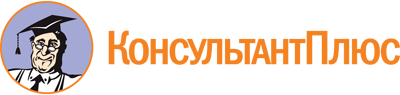 Закон Липецкой области от 23.07.2018 N 190-ОЗ
(ред. от 29.09.2022)
"О патриотическом воспитании в Липецкой области"
(принят Липецким областным Советом депутатов 16.07.2018)Документ предоставлен КонсультантПлюс

www.consultant.ru

Дата сохранения: 11.12.2022
 23 июля 2018 годаN 190-ОЗСписок изменяющих документов(в ред. Закона Липецкой области от 29.09.2022 N 199-ОЗ)